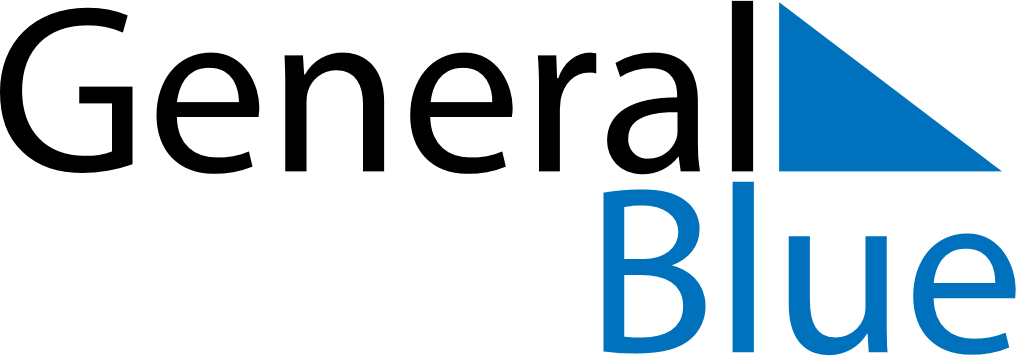 Portugal 2028 HolidaysPortugal 2028 HolidaysDATENAME OF HOLIDAYJanuary 1, 2028SaturdayNew Year’s DayFebruary 29, 2028TuesdayShrove TuesdayApril 14, 2028FridayGood FridayApril 16, 2028SundayEaster SundayApril 25, 2028TuesdayLiberty DayMay 1, 2028MondayLabour DayMay 7, 2028SundayMother’s DayJune 10, 2028SaturdayPortugal DayJune 15, 2028ThursdayCorpus ChristiAugust 15, 2028TuesdayAssumptionOctober 5, 2028ThursdayImplantação da RepúblicaNovember 1, 2028WednesdayAll Saints’ DayDecember 1, 2028FridayRestauração da IndependênciaDecember 8, 2028FridayImmaculate ConceptionDecember 24, 2028SundayChristmas EveDecember 25, 2028MondayChristmas DayDecember 31, 2028SundayNew Year’s Eve